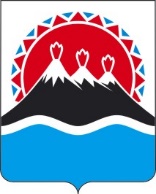 П О С Т А Н О В Л Е Н И ЕГУБЕРНАТОРА КАМЧАТСКОГО КРАЯ                  г. Петропавловск-КамчатскийВ соответствии с пунктом 5 требований к антитеррористической защищенности торговых объектов (территорий), утвержденных постановлением Правительства Российской Федерации от 19.10.2017 № 1273ПОСТАНОВЛЯЮ:1. Утвердить критерии включения (исключения) торговых объектов (территорий) в перечень торговых объектов (территорий), расположенных в пределах территории Камчатского края и подлежащих категорированию в интересах их антитеррористической защиты, согласно приложению к настоящему Постановлению.2. Настоящее постановление вступает в силу через 10 дней после дня его официального опубликования. Приложение к постановлению Губернатора Камчатского краяот _____________ № ______Критерии включения (исключения)торговых объектов (территорий) в перечень торговых объектов (территорий), расположенных в пределах территории Камчатского края и подлежащих категорированию в интересах их антитеррористической защиты1. Критериями включения торговых объектов (территорий) в перечень торговых объектов (территорий), расположенных в пределах территории Камчатского края и подлежащих категорированию в интересах их антитеррористической защиты (далее - перечень), являются:1)  общая площадь торгового зала (торговых залов) торгового объекта (территории) не менее 1500 кв. метров;2)  количество лиц (включая работников и посетителей), которые могут одновременно находиться на торговом объекте (территории), составляет 50 человек и более.2. Критериями исключения торговых объектов (территорий) из перечня являются:1) отсутствие у торгового объекта (территории) признаков, позволяющих отнести его к определенной категории в соответствии с пунктом 12 требований к антитеррористической защищенности торговых объектов (территорий), утвержденных постановлением Правительства Российской Федерации от 19 октября 2017 года № 1273;2) прекращение торговым объектом (территорией) деятельности по осуществлению розничной торговли.[Дата регистрации]№[Номер документа]Об утверждении критериев включения (исключения) торговых объектов (территорий) в перечень торговых объектов (территорий), расположенных в пределах территории Камчатского края и подлежащих категорированию в интересах их антитеррористической защитыГубернатор Камчатского края[горизонтальный штамп подписи 1]В.В. Солодов